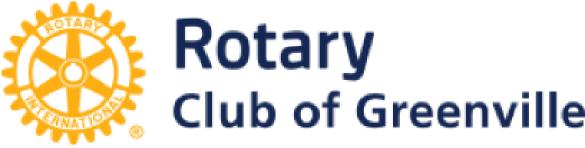 ROTARY LEADERSHIP NOMINATIONSNominations for Officers and Directors in the Rotary Club of Greenville for July 1, 2022-June 30, 2023 are now open.According to Article 3 of the Bylaws of the Rotary Club of Greenville, at least one month prior to the Annual Meeting, we begin the process of electing leaders for 2022-2023. The President for 2022--2023 will be Wade Kolb, who is serving as President-Elect during 2021-2022. Lisa Mangione will serve as President-Elect during 2022-2023.  The following positions are open:Secretary - The secretary works closely with the executive director in keeping records, reporting changes in attendance to the board, reviewing minutes, preparing the club directory, and performing other duties that pertain to the office of secretary. For succession planning, it is expected that the secretary would serve as president-elect the following year and as president after that if approved by the nominations committee.Five Directors – Directors serve a term of two years on the Rotary Club of Greenville Board of Directors and provide leadership over committees.Nomination FormAre you willing to take a leadership position in the Rotary Club of Greenville? If so, which leadershipposition are you willing to consider? Name ___________________________	Position for which nominated ____________________Are there Rotarians in the Rotary Club of Greenville you would like to nominate for the leadership roleslisted above?Name	Position for which nominated_______________________Name	Position for which nominated_______________________Name_________________________________	Position for which nominated________________________DEADLINE FOR SUBMISSION OF NOMINATIONS IS  NOVEMBER 11,  2020 AT 5:00 PM. NOMINATIONS MAY BE MADE ON THIS FORM OR SENT BY EMAIL TO  JANE DYER, CHAIR OF THE NOMINATIONS COMMITTEE AT  JANEDYERSC@GMAIL.COM